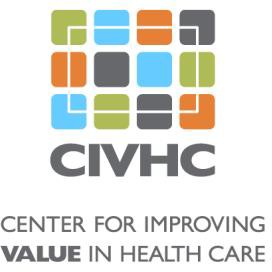 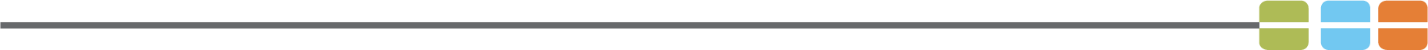 Data Release Application
Standard De-Identified ExtractClient Application Revision HistoryThe following reflects the history of changes made to this document during the application process prior to project production. Once in production, any further changes to the application may result in additional cost and production delays. Data Requestor DetailsGeneral Project Details
Project ContactsProject Schedule and PurposeDetail the specific research question(s) you are trying to answer or problem(s) you are trying to solve with this data request. Describe your methodology or how you will be using data from the Colorado All Payer Claims Database (CO APCD) to answer your research questions. Explain how this project will benefit Colorado and its residents. Describe how your project will improve health care quality, increase health care value, or improve health outcomes for Colorado residents.2 Health equity is defined as the state in which everyone has a fair and just opportunity to attain their highest level of health. Explain how your project addresses health equity. Describe any publication you plan to develop based on your use of CO APCD data, its intended audience, and whether it will be made publicly available. Standard Extract TypeStandard De-Identified Extracts come with a standard set of data elements and are not customizable. Consult with your CIVHC Contact if you are interested in a customized product. Select the type of standard extract you are requesting:   Level 1 – Fully de-identified data set without payer- or provider-specific data  Level 2a – Includes some payer data (not available to health care providers)  Level 2b – Includes some provider data (not available to health care payers)  Level 3 – Includes both payer and provider data (for research use)Data LinkageData Linkage is a method of joining data from different sources together to create a new data set. Will the CO APCD data be linked to another data source?   No  Yes. Answer the following: Data Inclusion CriteriaMake selections in the following sections based on what data you want to have included in this extract. Line(s) of Business  Commercial Payers  Health First Colorado (Colorado’s Medicaid and CHP+ programs)  Medicare Advantage  Medicare Fee for Service (FFS)Year(s) of DataAdditional DocumentationData Management PlanAn organization requesting CO APCD data must submit an organizational Data Management Plan to CIVHC outlining the organization’s data security and data management policies and procedures to safeguard the data. This Data Management Plan must be approved by CIVHC prior to any data release. Client Acknowledgements and SignaturesChange Agent IndexCIVHC can publicly share the Client Organization’s name in its Change Agent Index?   Yes  NoReport or Product DistributionIf your project results in the production of a report for public distribution in any format (print, electronic, lecture, slides, etc.), including peer-reviewed publication, it must be submitted to CIVHC for review prior to public release. CIVHC will assess compliance with the CMS Cell Size Suppression Policy, risk of inferential identification, CIVHC and CO APCD citations, and consistency with the purpose and methodology described in this Data Release Application. CIVHC will not assess the accuracy of the study results or attempt to recreate results. This requirement is further defined in the Data Use Agreement. Failure to pursue and obtain CIVHC approval prior to publication will be a violation of the Data Use Agreement and may put the organization’s future access to data from the CO APCD at risk.   By checking this box, the Client Organization acknowledges this requirement. Data Destruction PeriodAll data must be destroyed within 30 days of the project end date. If your project end date changes from this application, please reach out to your CIVHC Contact for a project extension request form.   By checking this box, the Client Organization acknowledges that CIVHC’s Data Destruction Certificate must be completed and returned to DataCompliance@CIVHC.org by   based on the Anticipated Project End Date. Data UsersList any individuals that will be working with the data. The Data Use Agreement must be updated through your CIVHC Contact every time individuals are granted access to the data during the course of the project. Data Release Application Version ApprovalsThe Client Organization has reviewed and confirms that the final version number of the Data Release Application reflected below correctly represents the project objectives. To be completed by CIVHC staffTo be completed by CIVHC staffTo be completed by CIVHC staffTo be completed by CIVHC staffDateNew Version NumberDescription of Change(s)CIVHC Change Author 
(full name, complete title)V.01Initial version drafted with client.V.02V.03V.04V.05V.06V.07V.08V.09V.10Project Title: Application Start Date: Requested Project Delivery Date: Client Organization (legal name): Client Organization Address: To be completed by CIVHC staffTo be completed by CIVHC staffCIVHC Contact (full name, complete title): Project Number: Condensed Project Title: Project Contact Name: Title: Email: Phone Number: Analytic Contact Name: Title: Email: Phone Number: Invoice Contact Name: Title: Email: Phone Number: Data Release Fee Signatory: Title: Email: Phone Number: Data Use Agreement Signatory: Title: Email: Phone Number: Proposed Project Start Date: Anticipated Project End Date: Proposed Publication or Release Date: Individual research questions: What is/are the other data source/s? Who will perform the data linkage? What identifying data elements will be used to perform the data linkage? What non-CO APCD data elements will appear in the new linked file?   2012  2013  2014  2015  2016  2017  2018  2019  2020  2021  2022  2023Date Submitted to CIVHC: Date Approved by CIVHC: Full NameTitle/RoleOrganizationVersionCheckpointV.Presented at CIVHC Application ReviewV.Final version for productionCIVHC Sign-OffCIVHC Sign-OffReceiving Organization Sign-OffReceiving Organization Sign-OffSignature: Signature: Name: Name: Title: Title: Date: Date: 